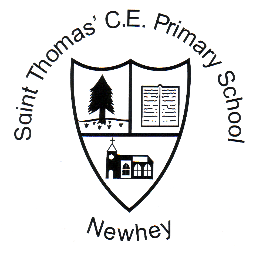 Stars of the Week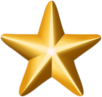 Elena Lowe, Charlie Woodhouse, Neve Prince, Toby Reynolds, Miller McKeown, Alex Lincoln, Max Paul-Moore, Charlie WildAttendance Trophy Class 43 are this week’s winners with 98.57% attendance. Well Done. 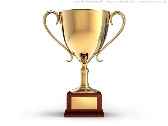 Class 1 – 88.62%Class 2 – 87.33%Class 4 – 98.57%Class 5 – 95.31%Average attendance is 93.68%. This is way short of the target.SpellingsAll children in school are given weekly spellings to practise at home – this includes all reception children.The current curriculum and assessment system places a high importance on spelling. This year spelling is our highest priority on the school development plan. Children cannot attain age expected outcomes for writing if they struggle with spellings.I will be hosting an evening workshop for parents in March based around spelling expectations and how you can help at home.Sports Round-UpSwimmingChildren from years 4 and 5 took part in a swimming gala at Castleton Baths this week. They all did an amazing job. The girl’s team came second and the boys came first –securing a place at the finals on February 8th. Well done!Dinner MoneyPlease can all outstanding dinner/music money be sent into school as soon as possible. Thank youWeek 19Friday 26th January 2017Monday 29th JanuaryAfter school activities:  Choir until 4.15pmMusic lessons: ukulele and guitarDaily mile at 1.15pmTuesday 30th   JanuaryMini-stars athletics at Hopwood Hall for years 1 and 2After school activities: Lacrosse Wednesday 31st  JanuaryMusic lessons: violin and clarinetAfter school activities: OrchestraThursday 1st FebruaryMusic lessons: guitarYear 6 Gifted and Talented Writers day 2After school activities: football (years 1, 2 and 3) Friday 2nd FebruaryMusic lessons: keyboards, brassClass 4 visit to TouchstonesAfter school activities: Playmaker